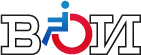 ДАЙДЖЕСТ СМИосновных тем по инвалидностис 01 по 07 июня 2019 г.Москва07 июня 2019 г.С О Д Е Р Ж А Н И Е05.06.2019, РИА Новости. «В Москве наградили лауреатов фестиваля "Мир равных возможностей"»https://sn.ria.ru/20190605/1555277393.html                                 В парке культуры и отдыха "Сокольники" вчера состоялась торжественная церемония награждения победителей и лауреатов 10-го фестиваля социальных интернет-ресурсов "Мир равных возможностей".Всего на конкурс в этом году было подано 519 заявок из 45 регионов РФ, а также от создателей русскоязычных сайтов из Узбекистана, Белоруссии и Молдовы."Нас радует, что заявки приходят из самых разных точек нашей страны, в том числе из стран ближнего зарубежья. Это говорит о том, что вопросы, связанные с инвалидностью, одинаково беспокоят людей независимо от места их проживания. Наш фестиваль дает возможность людям, связанным с вопросами инвалидности, обменяться опытом, знаниями и идеями, помогает обрести единомышленников и друзей. Я верю, что опыт наших участников обязательно будет полезен, а значит, сделано это было не зря", – отметил в ходе церемонии председатель Всероссийского общества инвалидов, председатель оргкомитета фестиваля, депутат Госдумы Михаил Терентьев.В мае члены экспертного совета, состоявшего из представителей общественных организаций и заслуженных мастеров спорта, определили победителей и лауреатов. Жюри оценивало социальную и общественную значимость ресурса, творческий и оригинальный подход к подаче материала, содержание, дизайн, юзабилити сайта, а также интерактивность и частоту обновления информации интернет-ресурса. К награждению были представлены 28 проектов.Конкурс проводился по восьми номинациям: "Вместе мы сможем больше", "Дорога в жизнь", "Спорт равных возможностей", "Говорить и показывать", "Открытие года", "Дети как дети", "Радуга жизни" и "Творческая мастерская". Самыми популярными по количеству поданных заявок стали: "Радуга жизни", "Открытие года", "Вместе мы сможем больше".Ежегодный фестиваль социальных интернет-ресурсов "Мир равных возможностей" проводится с 2010 года. Конкурс был создан для выявления и поощрения наиболее весомых в социальном, художественном и технологическом плане интернет-ресурсов, направленных на решение различных вопросов в сфере интеграции инвалидов в общество.Организаторы фестиваля – фонд поддержки инвалидов "Единая страна" и Всероссийское общество инвалидов. Вернуться к оглавлению06.06.2019, «ФедералПресс». «Тюменский инвалид готов подарить Путину свой участок на болоте»http://fedpress.ru/news/72/society/2245093                                 Администрация города Тюмени выделила многодетной семье инвалида второй группы участок под индивидуальное жилищное строительство, расположенный в заболоченном месте. Инвалид заявил, что готов отдать свой участок в собственность президенту Владимиру Путину.Земля семье Сагитовых была предоставлена зимой 2015 года. Когда снег растаял, выделенный тюменскими властями участок не устроил инвалида, многодетного отца и чемпиона Европы по паралимпийскому баскетболу Ильшата Сагитова, поскольку, как оказалось, он находился в заболоченном месте. Обращение гражданина в администрацию Тюмени не помогло, чиновники считают выделенный участок пригодным для застройки.Ильшат Сагитов отметил, что когда выдавали участок из-за снега не было ничего видно. На первый взгляд показалось, что на территории растут кустарники и елочки не выше метра в высоту, а когда сошел снег выяснилось, что это настоящее болото с деревьями высотой выше трех метров.«Я сам по национальности татарин, там есть татарская школа, где дети могли бы учить родной язык. Но на участке болото, даже утки плавают! Администрация выдает землю, зная, что это земля не пригодна для строительства. Ситуации есть и хуже чем у меня. Мы же не хотим жить хуже, чем все. Хочется ощущать какую-то социальную защищенность», - рассказал глава семейства Сагитовых.Власти удивили тюменца своим советом - продать участок, кадастровая стоимость которого составляет 1,2 миллиона рублей. Многодетный инвалид предпринял попытку избавиться от обузы, но не нашел желающих купить землю даже за 250 тысяч рублей.По словам Ильшата Сагитова, он не имеет возможности даже отсыпать участок, который зарос деревьями и кустарниками. Добраться до надела можно только пешком по заросшему, заваленному буреломом болоту. Крайне затруднительно будет доставить на место и строительные материалы.«К сожалению, это не первый случай, когда чиновниками выделяются земли для строительства дома на болотистых, торфяных участках. Более пяти лет, когда еще действовала государственная программа для инвалидов, участки выделялись разные, попадались даже очень хорошие. Сейчас с подобной проблемой больше сталкиваются инвалиды на предоставленных государством наделах для ведения дачного подсобного хозяйства инвалидам. Часто на местах оказываются болотистые участки. Ситуацию наводненных дорог удается решить сообща, путем своевременного внесения членских взносов дачных сообществ», – отметил заместитель председателя областной организации «Всероссийское общество инвалидов» Андрей Бекиров.Семья Сагитовых обращалась со своей проблемой в департамент имущественных отношений Тюменской области еще в 2016 году. Тогда в ведомстве ответили, что на территории деревни Казарово, вблизи которой находится участок, предусмотрено строительство дорог и тротуаров. Кроме того, в департаменте также отметили, что семья имеет право по своему усмотрению распоряжаться участком, может начать строительство, обменять или выставить на продажу.Сегодня утром Ильшат Сагитов записал видеообращение к президенту Владимиру Путину. Он попросил главу страны обеспечить нормальную работу с многодетными семья в Тюменской области. А также заявил, что готов подарить участок президенту, ведь построить на нем ничего нельзя. Видеозапись была опубликована на Youtube-канале правозащитника Андрея Романова.«Мы на семейном совете приняли решение, что мы этот участок можем подарить Вам. Если вы хотите, приезжайте в Тюмень, будете жить у нас. Правда этот участок находится в болоте, где невозможно строительство», - обратился Ильшат Сагитов.Вернуться к оглавлению03.06.2019, «Сфера-ТВ» (Пермский край). «Мальчику из Перми изготовили протез руки на 3D-принтере в Сколково»http://rifey.ru/news/perm/show_id_76138                                 Руки будущего. В Перми ищут людей, нуждающихся в современных протезах. Заявки на протезирование принимает краевая организация Всероссийского общества инвалидов. А одну из важнейших деталей искусственных рук изготавливают пермские протезисты.Сегодня Ярослав проходит плановый осмотр в центре, где год назад получил новый функциональный протез. У мальчика с рождения отсутствует кисть.Ирина Тарасова, мама Ярослава:- Когда он родился, мне врачи его поднесли и сказали вот у вас такой-то малыш, у него нет кисти. Нам сделали такой косметический протез, но мы им не пользовались. Пользовались мы им только зимой, когда катались на снегокате, чтобы держаться обеими руками.Косметический протез был не слишком функционален, да и выглядел немного пугающе. Ярославу заменили его на разработку молодой российской компанией - резидента «Сколково».Андрей Якушев, ведущий техник-протезист Уральского протезно-ортопедического центра:- Подвигай, Ярослав. То есть. Мы видим, что лучезапястный сустав подвижен. Это первое показание, к тому, что можно изготовить такой протез. Есть тросики, которые при сгибании лучезапястного сустава производят схват.В Перми для таких протезов изготавливают одну из важнейших частей - индивидуальную приемную гильзу. Корпус механической руки печатают на 3Д принтере в Москве. Специалисты проектируют и биоэлектрические модели. С их помощью можно работать за компьютером, пользоваться самокатом или велосипедом, решать рабочие и бытовые задачи, а также дополнить протез полезными функциями, например, бесконтактной оплаты. В случае с таким протезом, как у Ярослава, выбор тоже есть. Изделие выполнено в его любимых цветах и с рисунком любимого героя.Ярослав:- Леонардо. Потому что я смотрю черепашек ниндзя и он мне очень нравится. Мне просто показывали картинки и я нашел черепашку ниндзя.Татьяна Овсянникова, корреспондент ТСН:- Такая модель протеза, как у Ярослава, называется тяговая. Протезировать ей можно детей от трех лет, а также взрослых. Тем, кто постарше, можно подобрать более серьезную - бионическую модель. Но все зависит от того, какая из них будет прописана в программе реабилитации.Андрей Якушев, ведущий техник-протезист Уральского протезно-ортопедического центра:- То есть, необходимо пациенту индивидуальную программу реабилитации, где должно быть прописано именно это изделие. То есть, протез активный. Тяговый кисти, либо предплечья. И заявление, которое необходимо написать.При наличии всех необходимых документов, современные функциональные протезы выдаются бесплатно. Задать вопросы и оставить заявку на протезирование можно в краевой организации Всероссийского общества инвалидов. Обращения принимаются по телефонам: Пермская краевая организация ВОИ +7(342) 244 85 75.Вернуться к оглавлению03.06.2019, «Тюменская область сегодня». «Юные атлеты Урала встретятся на спартакиаде в Тюмени»https://tumentoday.ru/2019/06/03/yunye-atlety-urala-vstretyatsya-na-spartakiade-v-tyumeni/                                 Для особых детей и подростков это самая настоящая паралимпиада.С 18 по 22 июня в Тюмени состоится межрегиональная детско-юношеская спартакиада среди инвалидов с поражением опорно-двигательного аппарата ВОИ УФО. Участие в ней примут юные спортсмены в возрасте от 12 до 18 лет.В этом году спартакиада пройдет по пяти видам: спортивный туризм, спортивное ориентирование, парабадминтон, дартс и пулевая стрельба. Кроме этого, юные спортсмены посетят мастер-классы по баскетболу на колясках, теннису на колясках, армрестлингу, паратхэквондо, спортивным танцам на колясках и квадрофристайлу, сообщает региональная организация ВОИ.Спартакиада пройдет при поддержке Всероссийского общества инвалидов, Российского спортивного союза инвалидов, департамента физической культуры, спорта и дополнительного образования Тюменской области.Вернуться к оглавлению03.06.2019, ИА «Байкал Медиа Консалтинг» (Республика Бурятия). «Рекорды «Зеленого марафона» вне барьеров, границ и погоды»https://www.baikal-media.ru/news/business/357974/                                 В городах территории Байкальского банка, состоялись массовые состязания по бегу. В Иркутске, Братске, Якутске, Чите, Улан-Удэ в мероприятиях «Зеленого марафона» приняли участие 4900 человек, из них в стартах беговых дистанций марафона-3330.«Зеленый Марафон» проводится по инициативе Сбербанка по всей территории России с 2012 года. Целью спортивно-социальной акции является пропаганда здорового образа жизни и поддержка благотворительных проектов. Слоган марафона в 2019 году был посвящен детям – «Бежим со смыслом. Бежим ради детей». Во всех городах – участниках марафона были развернуты специальные локации по сбору пожертвований в фонд «Обнаженные сердца» и местные благотворительные организации.В столице Бурятии на старт вышли более 900 юных и взрослых любителей спорта. Призовые места среди женщин завоевали Анна Федорова, Оксана Котыхова и Анна Ксенофонтова. В тройке лидеров среди мужчин – Роман Троценко, Сергей Соловьев и Александр Канцебура.Отметим, что впервые в Улан-Удэ в марафон включили инклюзивные забеги для людей с ограниченными возможностями здоровья. Их маршрут был намного короче стандартного, вместо 4,2 км - 60 м. Но для преодоления возможностей и эта дистанция значительна. В забегах приняли участие члены БРО «Всероссийское общество инвалидов» и представители Специализированного дома инвалидов – колясочников им. Эржены Будаевой.Традиционно в рамках Зеленого марафона банк организует большой праздник с активностями для детей и взрослых. Кроме того, реализуются социально полезные инициативы, направленные на улучшение городской среды, субботники, обустройство детских площадок, посадка деревьев и т.д. В Улан-Удэ в этом году под брендом марафона силами участников была проведена покраска оснований ограждений на набережной возле ТРЦ «Пионер». «Зеленый марафон – это наш спортивный семейный праздник, который проходит в Улан-Удэ уже в восьмой раз. Многие спортсмены и жители города каждый год с нетерпением ждут марафон, чтобы испытать свои силы в беге и приобщиться к здоровому образу жизни», - отмечает управляющий Бурятским отделением Сбербанка Антон Соколов. Каждый город территории Байкальского банка 1 июня показал свои результаты и рекорды, а статистика участников массового забега выглядит так: г. Иркутск- 501 участник марафона, из них детей -97, 12 участников инклюзивного забега ; г. Братск- 495 участников марафона, детей- 156, участников инклюзивного забега-26; г. Улан-Удэ- общее количество участников марафона -984, детей-184, инклюзивный забег- 14 человек ; Чита- 712 участников, 95 детей, 6 участников инклюзивного забега; Якутск-638 участников, детей-133, участников инклюзивного забега-52.Вернуться к оглавлению04.06.2019, «Волга Ньюс» (Самарская область). «В Нижнем Новгороде торжественно открылся Всероссийский культурно-спортивный фестиваль "Дружба народов"»https://pfo.volga.news/article/506804.html                                 4 июня, в Нижнем Новгороде торжественно открылся Всероссийский фестиваль "Дружба народов", в котором принимают участие более 350 людей с поражением опорно-двигательного аппарата из Приволжского Федерального округа и 15 Национальных республик РФ.Организаторами мероприятия выступили Общероссийская общественная организация "Всероссийское общество инвалидов", "Российский спортивный союз инвалидов" и Нижегородская областная организация имени Александра Невского Общероссийской общественной организации "Всероссийское общество инвалидов" (НОО ООО "ВОИ"), при поддержке правительства Нижегородской области и Законодательного собрания региона."Фестиваль такого уровня у нас проводится впервые. Уверен, что он станет настоящим праздником для всех — и для участников, и для зрителей, ведь его основная цель — укрепить национально-культурные связи регионов, расширить круг общения людей с ограниченными возможностями здоровья, но неограниченными талантами, творческими способностями, большими спортивными достижениями, а также привлечь внимание общественности к потребностям людей с инвалидностью", — отметил министр социальной политики Нижегородской области Алексей Исаев.Он также выразил благодарность от имени от имени губернатора Нижегородской области Глеба Никитина, всего правительства региона организаторам фестиваля за высокий уровень социального партнерства и активную работу по защите прав и интересов людей с инвалидностью."Мы очень рады, что Нижегородская область сегодня становится столицей дружбы народов. Это настоящий праздник дружбы людей, которые хотят совершенствоваться, развиваться. Мы видим культуру нашей большой богатой многонациональной России. Мы видим, что нет ограниченных возможностей — есть абсолютно безграничные возможности. Я уверена, что в ближайшие годы число людей с ОВЗ, регулярно занимающихся физкультурой и спортом, будет расти. Всероссийское общество инвалидов делает большое и серьезное дело, а Законодательное Собрание и правительство региона им в этом активно помогают", — подчеркнула и. о. председателя Законодательного собрания Нижегородской области Ольга Щетинина.В течение трех дней участники фестиваля продемонстрируют культурно-исторические национальные традиции своего региона, познакомятся с фольклором, особенностями быта национальных республик РФ. Состоятся спортивные состязания "Спорт, движение, жизнь!" среди инвалидов-колясочников, соревнования по шахматам, пауэрлифтингу, скандинавской ходьбе, дартсу, а также настольным играм (джакколо и шаффлборд) и другие. Фестиваль продлится до 6 июня 2019 года.Напомним, одной из важнейших задач национального проекта "Демография", который реализуется в стране в соответствии с указом президента РФ Владимира Путина, является создание для всех категорий и групп населения условий для занятий физической культурой и спортом, массовым спортом, в том числе повышение уровня обеспеченности населения объектами спорта и подготовка спортивного резерва.Вернуться к оглавлению07.06.2019, ИА IrkutskMedia (Иркутская область). «Команда Иркутской области стала победителем «Парасибириады 2019»»http://snews.ru/news/komanda-irkutskoy-oblasti-stala-pobeditelem-parasibiriady-2019                                 В Иркутске завершились Спортивные игры Сибирского и Дальневосточного федеральных округов среди лиц с поражением опорно-двигательного аппарата «Парасибириада 2019». Участников соревнований и зрителей приветствовали заместитель председателя правительства Иркутской области Валентина Вобликова и министр спорта Приангарья Илья Резник.«Два года назад, когда мы в первый раз принимали у себя на иркутской земле «Парасибириаду», появилось желание все чаще и чаще встречаться с такими необыкновенными людьми. В этот раз на соревнования приехали гости из Сибирского и Дальневосточного федеральных округов. Мы видели ту силу воли и силу командного духа, которые вы проявили, что очень важно. Эти соревнования для многих из вас станут определенным трамплином к новым спортивным и жизненным высотам. Вы для всех являетесь примером, как надо жить. Спасибо вам за это!» — сказала на церемонии закрытия Валентина Вобликова.Спортивные игры «Парасибириада 2019» проводилась три дня в водноспортивном комплексе «Солнечный» и спорткомплексе «Байкал-Арена» по шести видам спорта: плавание, шахматы, дартс, легкая атлетика, настольный теннис и пауэрлифтинг. В командном зачете по плаванию победили спортсмены Иркутской области, на втором месте оказались представители Омской области, на третьем месте — Красноярский край. По пауэрлифтингу также лидировала Иркутская область, второе место заняла команда Красноярского края, третье место — у Кемеровской области. По дартсу первыми стали спортсмены Красноярского края, второе место — у Иркутской области, третье — у Омской области.В шахматах в командном зачете лидировали спортсмены Республики Бурятия, вторыми стали представители Забайкальского края, замкнули тройку призеров шахматисты Иркутской области. В легкой атлетике победила команда Забайкальского края, второй результат показали спортсмены Омской области, третий результат - у Иркутской области. В настольном теннисе победителем стала команда Забайкальского края, второе место разделили сборные Кемеровской области и Республики Алтай, бронзовым призером стала команда Омской области.Победителем «Парасибириады 2019» в общекомандном зачете стала сборная Иркутской области. Второе место заняли спортсмены Республики Бурятия, на третьем месте — команда Омской области. Кубки, медали и грамоты победителям и призерам вручили Валентина Вобликова, Илья Резник и председатель ИООООО «Всероссийское общество инвалидов» Константин Шумков.Вернуться к оглавлению05.06.2019, «Кам 24» (Камчатский край). «На Камчатке раскритиковали балльную систему определения инвалидности»https://www.kam24.ru/news/main/20190605/68749.html                                 На Камчатке эксперт заявил, что балльная система определения инвалидности себя не оправдала. Многие люди с ограниченными возможностями перестали получать помощь. Их теперь считают здоровыми.Как сообщает газета «Камчатский край», определять степень инвалидности по балльной системе начали еще в 2015 году. За то или иное заболевание теперь присваивают определенное количество  баллов или процентов, исходя из которых складывается степень ограничения жизнедеятельности. Благодаря новым формулировкам, многие инвалиды оказались «недостаточно больны». Они не получают льгот, которые помогли бы им в жизни.«Произошла подмена понятий. Раньше была врачебно-трудовая экспертная комиссия, которая определяла степень нетрудоспособности. Сейчас действует МСЭ – медико-социальная экспертиза. Проблема в том, что название есть, но социальная составляющая из экспертной оценки состояния инвалида выпала. Каждая проблема (или диагноз) оценена в баллах. Начинается инвалидность с 3-й группы, которая соответствует 30 баллам», – рассказал председатель камчатской краевой организации Всероссийского общества инвалидов Александр Пирогов.Он пояснил, что в недавнем прошлом при наличии состояния, максимально граничащего с инвалидностью, но немного до нее не дотягивающего, учитывалось и социальное положение человека. В частности, брали во внимание отсутствие работы или низкую зарплату, плохое жилье, недостаточное образование. В результате группу инвалидности все-таки определяли, а с ней и меры социальной поддержки.Сегодня, по словам Пирогова, сплошь и рядом случаи, когда медико-социальная экспертиза начисляет человеку не 30 баллов, а, например, 27. В итоге он не получает ни мер соцподдержки, ни индивидуальной программы реабилитационных мероприятий.«Это означает, что человек в должной мере не насторожен. Ведь ему сказали: уважаемый, вы, в принципе, здоровый человек, а если болезнь и есть, это проблема общего здравоохранения. В результате к врачам он не обращается, тем более что в состоянии фактической инвалидности делать это и так очень сложно. Через 2–3 года состояние человека зачастую ухудшается, и уже не до 3-й, а до более глубокой группы инвалидности», – поясняет Пирогов.По его словам, большинство людей, нуждающихся в присвоении инвалидности, страдают различными тяжелыми заболеваниями, в том числе перенесенными инфарктом и инсультом. Эта категория больных не просто нуждается в пристальном наблюдении и терапии, но и имеет шанс полностью восстановить здоровье. Однако реальным этот шанс может стать только с помощью мер дополнительной поддержки – социальной и реабилитационной.«Я как председатель общественной комиссии при медико-социальной экспертизе везде говорил о том, что в результате такого подхода через несколько лет мы можем получить всплеск инвалидности. С введением новых поправок в закон количество инвалидов у нас падало, а в этом году оно увеличилось. Не берусь на сто процентов связывать данную статистику с нововведениями, но предмет для размышлений, уверен, есть», – сказал Пирогов.Между тем инвалиды на Камчатке сталкиваются и с другими проблемами. В прошлом году, например, правительство региона урезало людям с ограниченными возможностями льготы по оплате коммунальных услуг. Прокуратура внесла протест на это решение краевого министерства социального развития. Однако льготы инвалидам так и не восстановили.Вернуться к оглавлению04.06.2019, ИА «Северные Новости» (Архангельская область). «Мацуев расстроил архангельский «Steinway»»https://newsnord.ru/matsuev-rasstroil-arhangelskij-steinway/                                 Мы нередко пишем о проблемах людей с инвалидностью. О том, что им, порой, приходится бороться не только за свои права, но и за выживание на территории нашего города и области. Но сегодня эта тема получила неожиданный оборот. В редакцию пришло письмо с удивительной историей от семьи людей с инвалидностью. Художница из Няндомы, колясочница Марина Чернова с мужем Иваном Рохиным, он инвалид с ДЦП, решили съездить на концерт Дениса Мацуева, в Архангельск. Предприятие для них, мягко говоря, непростое. И вот что из этого вышло. ПЛАН ПРОВАЛИЛСЯ В ПЕРВУЮ МИНУТУ Эта поистине удивительная, невероятная история произошла с нами в конце мая. Ещё в апреле мой муж увидел в интернете информацию, что в Архангельск приезжает легендарный, всемирно известный пианист Денис Мацуев. Но на его официальном сайте концерта в Архангельске в плане не было, поэтому мы нашли Дениса в социальной сети «В Контакте» и спросили, действительно ли он будет выступать в Архангельске? Пианист, конечно, не ответил, но через некоторое время этот концерт появился у него в гастрольном графике. Мы сразу же купили билеты. И продумали всё, как нам казалось, до мелочей. В первую очередь связались с областным обществом инвалидов, чтобы узнать, насколько доступна среда в Архангельске для маломобильных людей. Получили бесценную информацию от председателя Архангельской областной организации Всероссийского общества инвалидов Евгения Нельзикова, который для организации поездки посоветовал обратится к своему заместителю, ведущему эксперту САФУ Ирине Кю Деффо. За три дня до поездки Ирина написала нам, что встречать на вокзале нас будут два волонтёра. Связались с администрацией театра, чтобы узнать, насколько он приспособлен для инвалидов. Что касается поезда, то уже несколько лет мы пользуемся специализированным вагоном для инвалидов и, конечно, билеты я купила заранее. Оставили заявку на сайте РЖД за два дня до поездки. В РЖД существует Центр содействия мобильности, специально созданный для оказания помощи маломобильным людям при посадке и высадке в поездах, а также для сопровождения и помощи им на вокзалах.Было продумано всё до минуты: уехать из Няндомы мы должны были в 10.24 утра и приехать в Архангельск в 18.12, буквально за 50 минут до начала концерта. А рано утром следующего дня планировали сесть на тот же поезд и вернуться домой. В ПЛЕСЕЦК С РАЗБИТЫМ СТЕКЛОМ И НА БЕШЕНОЙ СКОРОСТИДоговорившись заранее с двумя знакомыми, которые должны были прийти к нам, чтобы помочь нам выйти из квартиры и спуститься по лестнице, дабы мы могли отправиться на вокзал. Но, к нашему невероятному ужасу помощники так и не пришли. Тогда мы решили рискнуть и спуститься по лестнице самостоятельно. Помог какой-то сильно пьяный сосед. Сотрудники РЖД беспрерывно звонили нам, выясняя, где мы, что с нами, поскольку поезд уже стоял на перроне. Дежурная по станции в последней попытке спасти положение даже отправила к нашему дому такси. Но, когда мы приехали на вокзал, красивый поезд на наших глазах уже медленно отплывал от перрона в сторону Архангельска.Прошу водителя довезти нас до Шалакуши, чтобы догнать поезд. Таксист заявляет: «Поезд в Шалакуше не стоит, поедем в Плесецк». И тут выясняется, что из-за невероятной паники мы забыли дома всю наличность! С нами только банковская карточка. Но, аллилуйя прогрессу, с водителем можно было рассчитаться через «Мобильный банк». И вот мы на не очень новой машине, с разбитым лобовым стеклом бешено несёмся в Плесецк. Коляска, которую затолкали в салон, практически лежит на моих коленях. Меня на ухабах подбрасывает так, что кажется, позвоночник должен высыпаться на сиденье. Нервы напряжены до предела. Наконец-то добрались до вокзала, и практически тут же прибыл московский поезд, и весь персонал нашего восьмого вагона во главе с начальником поезда бежал к нам на помощь. И практически на последних минутах мы сели в вагон. Смеясь и плача, я рассказывала проводнице о наших злоключениях, а она — как они за нас переживали. Нас тут же напоили чаем, накормили обедом из ресторана. НЕ СЛОМАЛ, НО НЯНДОМСКИЕ ДУШИ ВЗБУДОРАЖИЛ Когда приехали в Архангельск, волонтеры уже встречали. Но порция злоключений, как оказалось, ещё не закончилась. Неожиданностью стало то, что не так-то легко колясочникам взять такси. Таксист, стоявший около вокзала, наотрез отказался брать меня с коляской. Ситуацию спасли волонтеры, которые без остановки звонили по телефону. И, наконец-то машина приехала. В театр мы успели. Там нам тоже все помогали, и вскоре мы уселись на свои места. От театра у меня осталось двойственное впечатление: с одной стороны великолепное светлое фойе с фонтаном и старая мрачная сцена. Её мрачность усилилась, когда выключили свет и освещённым остался один Мацуев.Такого пианиста мы не слышали никогда в жизни! То, что мы слышим по телевизору, не идёт ни в какое сравнение с живым концертом. Энергия, напор, страсть, с которой пианист исполняет музыку, выплёскивая в зал всю неистовость своей натуры, погружая в глубину и мощь своего невероятного таланта — это что-то невероятное! Это можно сравнить только со стихией, с бурей, ураганом, землетрясением, с тем, что так возбуждает, радует, восхищает и даже пугает человеческую душу. То, что он творил с роялем, не поддаётся никакому разумному объяснению. Про Мацуева ходят легенды, что, играя на рояле, он может сломать инструмент. Подаренный фондом Валерия Гергиева областному драматическому театру «Steinway» Денис Леонидович, конечно, не сломал, но расстроил так, что специалист трудился над инструментом весь антракт. Надо было видеть, что творилось с публикой: битком набитый полуторатысячный зал визжал и каждый номер встречал бурей аплодисментов. Артист четыре раза выходил на «бис». И надо отметить доброту и сердечность музыканта. На сцене были поставлены стульчики, на которых сидели дети из музыкальных школ города, бесплатно приглашённые Мацуевым на свой концерт. Единственное, что нас расстроило, не смогли познакомиться с этим гениальным музыкантом. Он никому не даёт ни интервью, ни автографов. ОБРАТНЫЙ ПУТЬ ПРИКЛЮЧЕНИЙ НЕ ПРИПАС После концерта с нами рядом опять оказались наши ребята-волонтеры. Когда разговорились, выяснилось, что Даша Спирина наша землячка, и живем мы недалеко друг от друга. Она изучает английский язык и хочет стать переводчиком, а Руслан — из Туркменистана, изучает уголовное право. Он оказался очень душевным. Такой молодёжью можно гордиться. Переночевали в комнате отдыха на вокзале, а рано утром работники РЖД посадили нас на поезд, и домой мы вернулись уже без приключений. Очень благодарны всем, кто нам помог услышать Дениса Мацуева: Ирине Кю Деффо, волонтёрам, проводнику Елене Розинской, начальнику поезда Гасанову Тахиру Фаиговичу, работникам центра содействия мобильности РЖД, дежурным по станции в Няндоме и Плесецке, и, конечно, отдельное спасибо таксисту Олегу, который просто спас нас в безвыходной ситуации.Вернуться к оглавлению05.06.2019, ИА Комиинформ. «В Сыктывкаре завершился VIII фестиваль авторской песни "Струна, и кисть, и вечное перо"»https://komiinform.ru/news/181364                                 VIII межрегиональный фестиваль авторской песни для людей с инвалидностью завершился гала-концертом в Академическом театре драмы им.В.Савина. С 1 по 5 июня авторы и исполнители бардовской песни из регионов России выступали на площадках Сыктывкара и делились своим творчеством со слушателями.Вдохновитель и организатор фестиваля, председатель Коми региональной организации Всероссийского общества инвалидов Маргарита Колпащикова рассказала, что уже на протяжении восьми лет по окончании мероприятия она испытывает волнение."Такой очень важный и волнительный момент бывает раз в год, когда надо расставаться с друзьями до следующего фестиваля. В этот раз мы внесли небольшие изменения в нашу программу, и 2 июня запустили прямую трансляцию в интернете. Удивило, что нас посмотрели более 3 тыс. человек, многие оставляли комментарии, звонили и обсуждали наш конкурс", - отметила М.Колпащикова.Председатель КРО ВОИ поблагодарила главу Коми Сергея Гапликова и министерство культуры республики, министерство труда и соцзащиты, а также региональный совет ветеранов и общественные организации. По словам М.Колпащиковой, каждый, кто участвовал во встречах, сделал вклад качественно проведенный пятидневный музыкальный фестиваль."Реабилитировать человека можно с помощью творчества, культуры и спорта. И очень хорошо, что наши участники начали заниматься музыкой, теперь их успехи - это счастье и для меня. Надеюсь, что в следующем году все, кто приехал к нам, привезут друзей", - рассказала председатель КРО ВОИ.Сам концерт проходил в четыре отделения, дипломанты конкурса, победители в третьей, второй и первой премий, а также обладатели гран-при выступали друг за другом. Между выступлениями победителей на сцене появлялись почетные гости, которые вручали участникам памятные призы и награды.Депутат Государственной Думы России Ольга Савастьянова отметила, что "Струна, и кисть, и вечное перо" - это праздник соучастия и сотворчества."Очень хорошо, что есть люди, которые помогают состояться таким мероприятиям, есть команда и есть поддержка. Всем участникам и организаторам стоит пожелать, чтобы друзей и поддержки было больше, а наша республика всегда рада гостям", - заверила О.Савастьянова бардов и исполнителей и вручила им благодарственные письма.Член жюри конкурса, известный бард Леонид Сергеев сделал подарок жителю Печоры с инвалидностью Александру Чичваге, исполнив песню на его стихи."Совершенно случайно увидел этот текст Александра, и меня зацепил этот свой взгляд, от которого пахнуло XIX веком. В итоге из стихов получился романс", - отметил Л.Сергеев и исполнил песню печорского автора.Сам А.Чичвага был в зале и положительно отреагировал на доработки профессионального исполнителя авторской песни."Фестиваль пролетел быстро, незаметно. Это такое яркое событие, после которого потом будут воспоминания и фотографии. Такие конкурсы должны развиваться, это дело, которое нельзя не поддерживать. Надеюсь, что в дальнейшем на конкурсе будут выступать новые регионы", - высказался Л.Сергеев.По результатам VIII Республиканского конкурса бардовской песни среди людей с инвалидностью имени Александра Лобановского "Струна, и кисть, и вечное перо" Гран-При получила Лариса Федорова из Удорского района.В номинации "Автор стихов и музыки" обладателем первой премии стал Юрий Шаглеев из Прилузского района. Виталий Микушев из Сыктывкара получил первую премию в номинации "Автор стихов", а из "Авторов музыки" премия досталась Наджие Ахмедовой из Удорского района.Первую премию из "Исполнителей" получила Галина Алексеева из Печоры, а Александр Люосев из Княжпогостского района получил диплом за популяризацию бардовской песни.Во время гала-концерта на сцене драмтеатра им.В.Савина выступали музыканты из Ленинградской, Пензенской и Кировской областей, а также Татарстана, Краснодарского края и других регионов.Вернуться к оглавлению06.06.2019, Орен.Ру (Оренбургская область). «Нацпроект «Образование»: в Оренбурге готовят волонтеров регионального чемпионата «Абилимпикс»»https://oren.ru/nacproekt-obrazovanie-v-orenburge-gotovyat-volonterov-regionalnogo-chempionata-abilimpiks/                                 В рамках реализации регионального проекта «Молодые профессионалы» нацпроекта «Образование» в Оренбургской области в сентябре состоится региональный чемпионат по профессиональному мастерству среди инвалидов и лиц с ограниченными возможностями здоровья «Абилимпикс».Подготовка к нему уже сейчас идет полным ходом. Добровольцы, которые будут помогать в организации чемпионата, прошли обучение на базе Оренбургского государственного университета в региональном волонтерском центре «Абилимпикс» по программе «Технология волонтерской работы с людьми с ограниченными возможностями здоровья».– Данная программа реализуется с 2017 года. Ее цель – обучение волонтеров работе с людьми с ограниченными возможностями здоровья. Эти знания и умения они будут применять на региональном чемпионате, который мы проведем в сентябре этого года, – рассказала и.о. заместителя министра образования Наталья Сапрыкина. – В этот раз ребята изучали особенности работы с людьми, испытывающими затруднения в речи, с нарушением психического развития, слуха, зрения и опорно-двигательного аппарата.Тренинги и лекции посетили 107 обучающихся из 8 техникумов и колледжей Оренбурга и Орска.На одной из первых лекций координатор центра развития движения «Абилимпикс» в регионе преподаватель Оренбургского автотранспортного колледжа им. заслуженного учителя РФ В.Н. Бевзюка Денис Драницин рассказал добровольцам об истории предстоящего чемпионата, а также об особенностях работы волонтеров на его площадках.На практических занятиях под руководством врача-терапевта студенческой поликлиники ОГУ Светланы Арестовой молодые люди учились оказывать первую помощь. Лекции и практикумы для обучающихся проводили кандидаты и доктора наук ОГУ. Они рассказали о том, как важно учитывать физические, психические и личностные особенности людей данной категории, раскрыли правовые аспекты защиты людей с инвалидностью, обучили основным правилам безопасности на площадках чемпионата, провели тест на психологическую готовность учащихся работать с инвалидами и лицами с ОВЗ и тренинг эффективной коммуникации. Лидеры волонтерского движения университета организовали для участников программы тренинги на командообразование и обучающий квест на закрепление теоретического материала.Традиционно в реализации программы приняли участие представители Оренбургского регионального отделения Всероссийского общества инвалидов и волонтеры из числа студентов-инвалидов. Тренинг по сопровождению лиц с нарушением опорно-двигательной системы провел инвалид-колясочник, студент архитектурно-строительного факультета ОГУ Максим Хайрнасов.Все добровольцы успешно зарегистрировались на сайте «Абилимпикс» и подали заявки на участие в качестве волонтеров в сентябрьском региональном чемпионате по профессиональному мастерству среди инвалидов и лиц с ограниченными возможностями здоровья «Абилимпикс».Вернуться к оглавлению04.06.2019, «Российская газета». «По больному месту»https://rg.ru/2019/06/04/reg-cfo/rabotodateli-smogut-otkupitsia-ot-trudoustrojstva-invalidov.html                                 Работодатели смогут откупиться от трудоустройства инвалидов.Минтруд предложил новый вариант выполнения квоты для приема на работу инвалидов. Организация сможет заплатить компенсацию, если не получается устроить к себе инвалидов.Предполагается, что собранные деньги будут аккумулированы в специальном фонде и потрачены на то, чтобы помочь людям с ограниченными возможностями здоровья найти работу. Например, на их обучение и стажировки, создание специально оснащенных рабочих мест и так далее. "РГ" выяснила, как восприняли эту идею эксперты и как сейчас обстоят дела с трудоустройством инвалидов в регионах.- Мы слышали об этой идее и даже обсуждали ее в своем кругу, но не ждем от нее каких-либо перемен к лучшему, - рассказала "РГ" председатель воронежской городской организации Всероссийского общества слепых Наталья Городцова.Работодатели зачастую отказывают инвалидам в трудоустройстве, предпочитая выплачивать штрафы. Они опасаются дополнительных проверок, ответственности, а также того, что незрячие и слабовидящие люди не справятся со своей работой.Сейчас выполнить квоту по приему на работу инвалидов (в среднем 3-4 процента от общего количества рабочих мест) можно лишь одним путем - трудоустроить. Далеко не всегда это реально на практике.По данным Министерства труда и соцразвития Новосибирской области, в 2018 году 3,6 тысячи организаций региона готовы были предоставить инвалидам 13 тысяч рабочих мест. На начало этого года в счет установленной квоты работали более 8,3 тысячи новосибирцев (то есть в полтора раза меньше). Из 524 официально зарегистрированных членов ВОС в Воронеже трудоустроены человек 30 - в основном они работают массажистами в поликлиниках, есть несколько преподавателей музыкальных школ.Как показывает практика, работодатели чаще не готовы не только к созданию дорогих рабочих мест (например, для незрячего сотрудника специальный стол и компьютер обойдутся больше чем в миллион рублей), но и к переобучению. Не готовы и к любым дополнительным расходам, что вполне логично. И даже - к эмоциональному дискомфорту.Работодатели часто не готовы не только к созданию дорогих рабочих мест, но и к переобучению. Не готовы и к эмоциональному дискомфортуКак рассказала адвокат Елена Мадеева, она помогала трудоустроиться выпускнице вуза с дипломом юриста и заболеванием позвоночника. Ей не требовалось специального рабочего места - но нужно было какое-то время работать сидя, а какое-то - стоя, то есть менять положение тела. Девушка претендовала всего лишь на вакансию в канцелярии суда - сортировать почту. Но ей отказали. Потому как - мало ли что. И непривычно: чего это она будет то сидеть, то стоять… Так рассуждает государственная организация. Чего уж говорить о бизнесе.Сейчас в Новосибирской области для средних (от 35 до 100 сотрудников) и крупных (свыше 100) предприятий действует одинаковая квота - три процента общего количества рабочих мест они обязаны предоставить людям с инвалидностью. Какие это места? По данным ведомства, люди с ограниченными возможностями здоровья, обращаясь в службу занятости, в основном ищут вакансии сторожа, диспетчера, подсобного рабочего, сборщика, охранника, упаковщика, уборщика или администратора. Но нередко предприятия готовы и обучать соискателей тем профессиям, которые требуются на производстве. Так, в одной из крупных новосибирских обувных компаний трудятся инвалиды по слуху и люди с нарушениями опорно-двигательного аппарата, которые прошли специальную подготовку при приеме на работу. Они получили профессии сборщика обуви, обработчика деталей, полуфабрикатов и изделий. При этом здесь не пришлось создавать для инвалидов специальные рабочие места, тратя на это солидные средства.- С точки зрения бизнеса едва ли выгодно брать на работу инвалида, которому нужно создавать особые условия труда, и который имеет определенные преференции - сложнее процедура увольнения и так далее, - рассуждает уполномоченный по правам предпринимателей в Новосибирской области Николай Мамулат.Поэтому работодатели не спешат информировать службу занятости о том, какие у них есть вакансии для инвалидов. Это основное нарушение, которое выявляют чиновники во время проверок на предприятиях. В результате у специалистов, которые занимаются трудоустройством, нет четкого представления, где мог бы быть востребован человек с тем или иным заболеванием. Понятно, что отсутствует и какая-либо стратегия на уровне региона.Инициируемый федеральными властями эксперимент Николай Мамулат считает полезным, так как новые правила позволят бизнесу быть более гибким в принятии решений. С другой стороны, существует опасность, что подавляющее большинство работодателей решит воспользоваться предоставленной альтернативой. Тогда, по мнению председателя Ленинской районной организации Всероссийского общества инвалидов Натальи Скаредовой, будет забыто все, чего удалось достигнуть за счет действующего закона о квотировании. По ее мнению, он и так работает слабо, и в первую очередь потому, что не предусматривает серьезных санкций - штрафы для нарушителей минимальные. Да и платят их в регионе буквально единицы: в прошлом году в суд передали всего три таких административных протокола, в этом году - пять.- Но главное, отсутствует объективный анализ рынка труда, - говорит специалист. - Мы должны знать, не только какие профессии может получить человек с ОВЗ, а где он будет действительно востребован. Реальный пример: человек с ментальными отклонениями получил диплом о высшем образовании, но при этом не может ответить на элементарные вопросы в этой сфере. Зачем он получал диплом IT-специалиста, если у него нет шансов работать по этой профессии? Однако он может приносить пользу обществу, мы помогли ему устроиться туда, где он выполняет посильные действия, и он счастлив.Кроме того, по мнению Натальи Скаредовой, когда закон о квотировании вступил в силу, львиная доля организаций вписали в квоты людей с рабочей группой инвалидности, которые и так работали на предприятии. Таким образом, новых рабочих мест практически не добавилось. А о трудоустройстве людей с первой и второй степенью инвалидности речи практически не идет.- Не только как общественник, но и как предприниматель я уверена: нужно стимулировать работодателей трудоустраивать инвалидов в рамках существующего закона, - говорит Наталья Скаредова. - Целью бизнеса всегда является извлечение прибыли, а работать себе в убыток никто не станет. В моей компании бухгалтером работает человек с первой группой инвалидности. Он практически не выходит из дома, но вполне справляется с обязанностями удаленно. Передвигаться ему действительно очень тяжело, развозить бумаги, забирать первичные документы он не может. Мне приходится часть его обязанностей брать на себя или нанимать еще одного сотрудника. И в такой ситуации оказывается большинство тех, кто решился взять в штат сотрудника с "тяжелой" группой инвалидности.В Новосибирской области действует программа, по которой предприятие может рассчитывать на компенсацию зарплаты для инвалида в объеме минимального размера оплаты труда, однако, по словам эксперта, на эти цели выделяется лишь около тридцати миллионов рублей на весь регион в год. Туда же входит компенсация оплаты куратору работника с инвалидностью, но уже в размере половины от МРОТ. Это всего шесть тысяч рублей.- Нужно повышать государственное участие в трудоустройстве инвалидов, в том числе создавать специальные госпредприятия, - уверена Наталья Скаредова. - Эта практика существовала и прекрасно зарекомендовала себя, но в 90-е была забыта. Если же будет создан очередной фонд, эти деньги просто "размоются": еще одна структура, еще одно руководство - о целесообразности распределения средств говорить не приходится.Еще одна любопытная деталь. Государство, заботясь о людях с ОВЗ, часто усложняет им жизнь - такой вот парадокс. Как рассказала Елена Мадеева, в Новосибирске крупная торговая сеть вынуждена был уволить множество инвалидов после того, как те предъявили индивидуальные программы реабилитации. В них содержится множество запретов: глухим почему-то нельзя по состоянию здоровья работать в горячем цехе или рубить мясо. Почему, непонятно. Выход нашелся: сейчас инвалиды пишут работодателю заявления, отказываясь от того или иного пункта в программе реабилитации. И, принимая всю ответственность на себя, идут печь пироги - вопреки запретам слишком заботливого государства.Комментарий МинтрудаКак пояснили "РГ" в Минтруде, действительно, планируется провести эксперимент в пяти регионах. Кстати, и в Воронежской области тоже. А еще в Якутии, Орловской, Свердловской и Тверской областях.Ожидается, что он начнется 1 января 2020 года и закончится 31 декабря 2025 года.Сейчас по закону квота считается выполненной, когда работодатель принял на работу человека с инвалидностью. При этом действующий механизм квотирования вызывает нарекания и у работодателей, и у органов госвласти. Он неоднозначен в выполнении, не позволяет в полной мере использовать его потенциал.На практике часто квотируемые рабочие места не соответствуют квалификационным и профессиональным возможностям инвалидов, не учитывают их психофизические и иные возможности, которые требуют специально оборудованных рабочих мест.Эксперимент, для которого подготовлен пакет законопроектов, предлагает создавать в пилотных регионах фонды содействия трудоустройству инвалидов. Пополняться они будут за счет компенсационных выплат работодателей, если они обоснованно не могут принять их на работу. Размер этой выплаты будет зависеть от размера прожиточного минимума (ПМ) трудоспособного человека в регионе. Если он ниже федерального, значит, размер выплаты будет равен федеральному ПМ, а если выше - то региональному.Средства фондов можно будет направить на организацию профессионального обучения инвалидов, в том числе - непосредственно на рабочих местах с выделением наставника, стажировок для них для последующего трудоустройства. На создание и оборудование специальных рабочих мест для инвалидов, на стимулирование работодателей к приему на работу инвалидов, в том числе сверх установленной квоты, на организацию дистанционного труда инвалидов. Таким образом, квота будет считаться выполненной не только, если работодатель принял на работу инвалидов, но и если он заплатил компенсацию в фонд.Одновременно будет усилена ответственность работодателей за неисполнение квоты. Штрафы для них в пилотных регионах составят от 10 тысяч до 20 тысяч рублей, для юридических лиц - от 150 тысяч до 300 тысяч рублей.Вернуться к оглавлению06.06.2019, Псковская Лента Новостей. «Доступность одного из кинотеатров Пскова проверили активисты «Единой России»»https://pln-pskov.ru/society/346904.html                                 Мониторинг доступности кинотеатра «Мираж Синема» для людей с ограниченными возможностями здоровья проверили активисты «Единой России». Рейд состоялся сегодня, 6 июня, в рамках партийного проекта «Единая страна - доступная среда».Как сообщили Псковской Ленте Новостей в региональном отделении партии, первым делом инвалиды-колясочники - эксперты по доступной среде осмотрели территорию, прилегающую к развлекательному комплексу, где находится кинотеатр. Особое внимание они обратили на то, что рядом с парковочными местами для людей с ОВЗ не предусмотрено необходимое понижение высоты бордюрного камня.Лифт с рельефно-точечным шрифтом Брайля и звуковым сопровождением, гардероб и санузел нареканий у общественников не вызвали. Однако возникли вопросы по навигации.«Передвижение по самому комплексу в направлении кинотеатра оказалось вполне доступно для маломобильных граждан. Непосредственно в самом кинозале выделены места для инвалидов-колясочников, но они не соответствуют установленному размеру. Просмотр фильмов людьми с нарушениями зрения и слуха сейчас невозможен. Но администрация учреждения пообещала приобрести специальное оборудование, чтобы предоставлять услугу и этой категории граждан», - прокомментировала региональный координатор партпроекта «Единая страна - доступная среда», депутат областного Собрания Марина Борисенкова. - Все замечания администратор зафиксировал и заверил, что нарушения будут устранены».Также собранная в ходе рейда информация будет направлена федеральному координатору партпроекта «Единая страна – доступная среда», заместителю председателя комитета Госдумы по труду, социальной политике и делам ветеранов Михаилу Терентьеву.В ближайшее время активисты проекта планируют проинспектировать кинотеатры в районных центрах области и «Смену» в Пскове.Основные цели партпроекта «Единая страна – доступная среда» – организация постоянного мониторинга реализации государственной программы РФ «Доступная среда» на федеральном и региональном уровнях; содействие совершенствованию российского законодательства в соответствии с положениями Конвенции ООН о правах инвалидов; содействие расширению возможностей участия общественных объединений инвалидов в предоставлении социальных, медицинских и реабилитационных услуг людям с инвалидностью и ограничениями по здоровью; содействие раскрытию потенциала и освещению вклада инвалидов в социально-экономическую жизнь страны.Вернуться к оглавлению07.06.2019, id41.ru (Москва). «В Химках состоялось расширенное заседание общественного совета партийного проекта «Единая страна – доступная среда»»http://id41.ru/news/ofitsialno/v_khimkakh_sostoyalos_rasshirennoe_zasedanie_obshchestvennogo_soveta_partiynogo_proekta_edinaya_stra/                                 Руководители партийного проекта подвели итоги работы за первое полугодие и сформулировали задачи на вторую половину года Открывая заседание секретарь регионального отделения Партии, депутат Государственной Думы Лидия Антонова рассказала, что в течение июня в Московской области пройдут отчёты всех партийных проектов, реализуемых на территории региона. Антонова напомнила о важности работы с партийными проектами. «Руководство «Единой России» на 17 съезде Партии поставило задачу усилить работу по реализации партпроектов. Президиум политсовета подмосковного отделения «Единой России», в свою очередь, решил проводить отчётную кампанию каждое полугодие и делать это на территории муниципалитетов, желательно тех, где проектная работа находится на высоком уровне, где есть интересные практики реализации», - отметила Антонова, подчеркнув, что особое значение имеет приглашение на отчёты представителей местной общественности «что позволит вовлечь в работу ещё больше неравнодушных граждан». Региональный координатор партпроекта «Единая страна – доступная среда» в Московской области, советник главы городского округа Химки по вопросам инвалидов Михаил Диктованный рассказал об основных итогах работы за первое полугодие. Он напомнил, что главная цель проекта не ограничивается только физической доступностью объектов инфраструктуры для людей с ограниченными возможностями, но включает в себя также доступность социальных институтов, образования, работы, информации, возможность участия в культурной, творческой, спортивной жизни. «В рамках поставленных задач по реализации партийного проекта «Единая страна - Доступная среда» местными отделениями партии «Единая Россия» проведено более 480 партийных мероприятий, в которых принимали участие члены и сторонники Партии, представители «Молодой Гвардии Единой России», депутаты различных уровней, представители профильных министерств и ведомств Московской области, местных администраций, некоммерческих организаций. Мы проводим мониторинги в сфере реализации государственной программы «Доступная среда, информируем людей с инвалидностью по вопросам профориентации, образования и трудоустройства, проводим круглые столы, культурно-массовые и спортивные мероприятия с участием людей, имеющих инвалидность. Большой популярностью пользуются «Уроки доброты», которые проходят в образовательных учреждениях», - отметил Диктованный. Федеральный координатор партийного проекта, депутат Государственной Думы Михаил Терентьев высоко оценил результаты работы партийного проекта в Московской области и подчеркнул, что губернатор Московской области Андрей Воробьев пристально следит за темой доступности среды и системно подходит к решению возникающих проблем. «Подмосковье большой регион и нельзя сказать, что везде вопросы доступной среды решены. Главное, чтобы при каждом главе муниципального образования был человек, советник, который видит картину в целом и при новом строительстве, при реконструкции не разрешает делать среду недоступной», - сказал Терентьев. Секретарь местного отделения Партии, глава Химок Дмитрий Волошин рассказал о реализации проекта «Единая страна – доступная среда» на территории округа. «Местное отделение Партии считает этот проект одним из ключевых, и Химки по праву являются лидерами в его реализации. У нас проживает свыше тринадцати тысяч людей, имеющих инвалидность, поэтому мы стараемся сделать все для того, чтобы им было комфортно перемещаться по городу, ездить в транспорте, посещать учреждения образования, культуры и спорта. Так, например, театр «Наш дом» оборудован специальными местами для людей на колясках и электроподъемником. С целью обеспечения доступности всех видов медицинских услуг для маломобильных групп населения производится оборудование пандусами и информационными табло медицинских учреждений городского округа. Когда у нас проводятся какие-то крупные спортивные мероприятия мы выделяем так называемые вип-места для людей с ограниченными возможностями передвижения. И, конечно, ведем индивидуальную работу с каждым инвалидом, кто обращается за помощью, а это более четырехсот обращений в год», - рассказал Волошин. В заседании общественного совета приняла участие федеральный координатор партийного проекта «Детский спорт», депутат Государственной Думы Ирина Роднина. «Химки – это мой избирательный округ, поэтому для меня очень важно все, что здесь происходит. Сегодня я пришла послушать коллег, посмотреть, как у них идут дела в рамках реализации партийного проекта «Единая страна – доступная среда». Я уверена, что нет людей, равнодушных к этому проекту и ко всем остальным, ведь они создавались с учетом просьб и пожеланий наших жителей. У нас еще очень много работы, в том числе и в частном секторе. Там вопрос доступности среды поднимается крайне редко. Поэтому на законодательном уровне предстоит решить массу задач», - сказала Роднина. Подводя итоги заседания, Лидия Антонова сказала, что работу по доступности среды в Московской области Партия должна начать с себя. «Сегодня был поднят вопрос о мониторинге доступности для маломобильных граждан наших партийных приемных в местных отделениях. Мы подготовим поручение по этому вопросу и обязательно такой мониторинг проведем. Также мы уделим особое внимание строительству жилых домов, на первых этажах которых обычно площадь отдаётся в аренду под торговлю и бытовое обслуживание, а пандусы и иные элементы доступной среды отсутствуют – естественно, это недопустимо», - подчеркнула секретарь подмосковной «Единой России». Завершилось расширенное заседание общественного совета партийного проекта награждением. За активное участие в реализации проекта «Единая страна – доступная среда» были награждены местные отделения партии «Единая Россия» городских округов Химки и Люберцы.Вернуться к оглавлению03.06.2019, «Парламентская газета». «Госдума попросила Минтруд разобраться с отказами в пособиях родителям детей-инвалидов»https://www.pnp.ru/economics/v-gosdume-prizvali-mintrud-razobratsya-s-otkazami-v-posobiyakh-roditelyam-detey-invalidov.html                                 Первый замглавы Комитета Госдумы по вопросам семьи, женщин и детей Ольга Окунева направила в Министерство труда и социальной защиты запрос с требованием разобраться, по каким причинам Пенсионный фонд в ряде регионов отказывает в выплатах пособий родителям детей-инвалидов, работающим в некоммерческих организациях на общественных началах.По ее словам, такие прецеденты были зафиксированы в отношении активистов Всероссийской организации родителей детей-инвалидов.«Необходимо, чтобы Минтруд РФ разъяснил сложившуюся ситуацию, дал информацию — на каких основаниях было принято решение отказать в выплате. В связи с этим я направила депутатский запрос на имя министра труда и социальной защиты Максима Топилина», — цитирует РИА «Новости» заявление депутата.Окунева подчеркнула, что отказ в предоставлении родителям детей с ограниченными физическими возможностями выплат противоречит политике государства, одним из главных приоритетов которого является поддержка материнства и детства. В своем запросе парламентарий указала, что в таких ситуациях надзорные органы должны вставать на сторону родителей детей-инвалидов.В Минтруде подтвердили получение обращения и пообещали его изучить.Вернуться к оглавлению06.06.2019, ТАСС. «При спикере Госдумы появится Совет по развитию социально ориентированных НКО»https://tass.ru/obschestvo/6516535                                 Как сообщили в нижней палате парламента, ранее с соответствующей просьбой к Вячеславу Володину обратились представители общественных организаций.Спикер Госдумы Вячеслав Володин поддержал предложение создать Совет по гуманитарным вопросам и развитию социально ориентированных НКО, который будет заниматься законодательными аспектами в сфере помощи инвалидам и людям, попавшим в трудные жизненные ситуации. Об этом в четверг сообщила пресс-служба нижней палаты.С просьбой о создании Совета к Володину обратились представители общественных организаций инвалидов, благотворительных некоммерческих организаций, отметили в пресс-службе. "Планируется, что в состав Совета войдут представители организаций, помогающих людям с ограниченными возможностями, социально ориентированных НКО. Совет при председателе Госдумы займется законодательным обеспечением решения вопросов в этой сфере", - уточнили в пресс-службе.Как пояснил со своей стороны первый зампредседателя думского комитета по образованию и науке Олег Смолин, одной из главных задач Совета станет обеспечение межведомственного взаимодействия при решении гуманитарных вопросов. "Это принятие тех решений, которые трудно принимать на уровне отдельно взятого комитета, которые требуют участия руководства Государственной думы, поскольку далеко не всегда профильные министерства соглашаются с предложениями даже профильного комитета", - резюмировал депутат.Вернуться к оглавлению04.06.2019, «ФедералПресс». «В России увеличилось число детей-инвалидов»http://fedpress.ru/news/77/society/2243811                                 Уполномоченный при президенте Российской Федерации по правам ребенка Анна Кузнецова на встрече с журналистами рассказала о росте числа детей-инвалидов в стране. Такая тенденция была зафиксирована в минувшем году.По словам Анны Кузнецовой, общая численность детей с ограниченными возможности в России на сегодня составляет более 586 тысяч человек. Это на 7% больше по сравнению с прошлогодним показателем.«Надо еще раз обратить внимание на инклюзивное образование, доступную среду. Есть люди с особенностями, которым нужен особый подход», – заявила в ходе общения с прессой Кузнецова.По словам уполномоченного по правам ребенка, в минувшем году на 17,9 % снизилась численность детей-инвалидов, которые прошли санаторно-курортное лечение. Кузнецова призвала обратить на эту проблему внимание.«Надо на это обратить внимание, особенно когда сейчас открылся летний сезон», – отметила омбудсмен.Добавим также, что в числе «детских проблем» Анна Кузнецова назвала преступность среди несовершеннолетних и участившиеся случаи выпадения детей из окон со смертельным исходом.Вернуться к оглавлению05.06.2019, «Парламентская газета». «Региональный надзор за доступностью инфраструктуры для инвалидов предложили расширить»https://www.pnp.ru/social/regionalnyy-nadzor-za-dostupnostyu-infrastruktury-dlya-invalidov-predlozhili-rasshirit.html                                 В Госдуму внесли законопроект, предлагающий расширить перечень видов регионального контроля за обеспечением доступности для инвалидов объектов социальной, транспортной инфраструктур и предоставляемых услуг.Автор инициативы — Московская областная дума. Поправки предлагаются в ФЗ «О социальной защите инвалидов в Российской Федерации». По закону власти должны обеспечивать инвалидам условия для беспрепятственного доступа к жилым, общественным и производственным зданиям, в том числе к тем, где расположены физкультурно-спортивные организации, организации культуры, а также к местам отдыха.  В то же время в положении о региональном контроле приводится исчерпывающий список видов надзора (жилищный, строительный, транспортный и т. д.), при этом отсутствует надзор за объектами спорта, местами отдыха, дворовыми площадками. Проектом закона предлагается устранить этот правовой пробел.Вернуться к оглавлению04.06.2019, ИА «Росбалт». «В СПЧ предложили создавать на селе приемные семьи для стариков и инвалидов»http://www.rosbalt.ru/russia/2019/06/04/1784954.html                                 В селах и отдаленных населенных пунктах нужно тиражировать опыт создания приемных семей для пожилых людей и инвалидов. Об этом заявил глава президентского Совета по развитию гражданского общества и правам человека (СПЧ) Михаил Федотов на выездном заседании в Алтайском крае.По его словам, механизм приемных семей может оказаться реальной помощью для стариков и инвалидов на селе. Федотов подчеркнул, что сопровождаемое проживание — лучший вариант, нежели отправлять человека в дом престарелых. Он предложил развивать такой опыт и «нацелить» его в регионы.Напомним, ранее Федотов предлагал создать в РФ систему приема в семьи пожилых бездомных людей — по аналогии с приемными семьями для детей.Вернуться к оглавлению03.06.2019, РИА Новости. «Власти Ленобласти расширяют меры соцподдержки жителей региона»https://ria.ru/20190603/1555208217.html                                 Власти Ленинградской области расширяют меры социальной поддержки разных слоев населения региона, готовятся поправки в Социальный кодекс области о компенсации оплаты услуг по обращению твердых коммунальных отходов (ТКО), сообщил РИА Новости представитель пресс-службы обладминистрации.По его словам, поправки в течение лета будут вынесены на обсуждение парламентариев регионального Законодательного собрания. Льготой смогут воспользоваться пенсионеры, которые являются собственниками или нанимателями жилья. Семидесятилетние будут оплачивать лишь половину стоимости коммунальной услуги, а 80-летние и вовсе будут освобождены от этих расходов."Ежегодная компенсация затрат будет также предусмотрена для малоимущих семьей и одиноко проживающих жителей области, имеющих среднедушевой доход ниже величины прожиточного минимума", - сказал собеседник агентства.Он добавил, что помимо этого компенсации также будут предоставлены ветеранам войны, инвалидам, чернобыльцам, а также многодетным семьям.Представитель пресс-службы напомнил, что с 1 апреля Ленинградская область начала переход на новую систему обращения с твердыми коммунальными отходами. Пилотным районом для отработки новых схем оплаты, сбора, транспортировки, сортировки и захоронения отходов выбран Приозерский район. Там уже прошел модернизацию Приозерский полигон ТКО. Его оснастили системой сортировки мусора и весового контроля, а транспортные компании обеспечены спутниковыми системами наблюдения. Помимо этого, более 95% жителей заключили договоры на вывоз мусора."В соответствии с графиком, представленным управлением по обращению с отходами, с 1 июня к реформе подключится Выборгский район, с 1 июля — Лужский. К 1 ноября все районы Ленинградской области перейдут на новые правила обращения с ТКО", - заключили в пресс-службе.Вернуться к оглавлению05.06.2019, «Республика Карелия». «Власти Карелии увеличили финансирование на трудоустройство инвалидов»http://rk.karelia.ru/social/vlasti-karelii-uvelichili-finansirovanie-na-trudoustrojstvo-invalidov/                                 По инициативе главы республики финансирование увеличили в этом году c 5,2 до 6,7 миллиона рублей.По инициативе главы Карелии финансирование мероприятий по трудоустройству инвалидов в этом году увеличено c 5,2 до 6,7 миллиона рублей. Средства идут на компенсации затрат работодателя при оборудовании рабочих мест для людей с ограниченными возможностями здоровья. Также субсидии могут использовать для создания доступной среды в организации, выплаты зарплаты инвалиду, а также его наставнику.На сегодняшний день работодатели оборудовали пять рабочих мест для инвалидов. Это ТСЖ «Ла-Рошель 5», ООО «БорЮ», предприятие ИП И.А. Симак, фермерское хозяйство В.В. Горбачева, ООО «Твой мир».С начала года службы занятости трудоустроили 117 инвалидов. Они работают социальными педагогами, психологами, системными администраторами, бухгалтерами, пишет пресс-служба правительства Карелии.Вернуться к оглавлению04.06.2019, ТАСС. «Более 60 мероприятий пройдут в рамках III Форума социальных инноваций регионов»https://tass.ru/novosti-partnerov/6507200                                      Всего в форуме примут участие свыше 30 тыс. человек.В Москве с 19 по 21 июня в павильоне № 75 на ВДНХ пройдет III Форум социальных инноваций регионов. В нем примут участие более 30 тыс. человек — представители органов власти, социально ориентированных некоммерческих организаций, бизнеса, институтов развития, науки, экспертного сообщества, волонтерского движения, а также жители Москвы, неравнодушные к социально важным вопросам.Форум станет площадкой для презентации лучшего опыта социальной работы. Его цель — оказать содействие развитию социальной инфраструктуры в России и способствовать улучшению качества жизни различных категорий населения. На сегодняшний день во всех регионах России созданы программы социального назначения, которые направлены на повышение уровня жизни граждан. Многие из них будут представлены в Москве в рамках форума.Так, Московская область представит на форуме несколько проектов, посвященных решению медицинских проблем. В частности, организаторы проекта "Пятый элемент" расскажут о том, как правильно создавать адаптивную многофункциональную мебель для людей с ограниченными возможностями здоровья и лиц пожилого возраста. Кроме того, от Московской области на форуме будет представлен центр гериатрического ухода и реабилитации "Жуковка" для пожилых людей, построенный по лучшим мировым стандартам.Санкт-Петербург покажет в рамках форума онлайн-платформу "Мое здоровье — профилактика", которая дает возможность человеку получить персональные рекомендации по предотвращению заболеваний и план диспансеризации или профосмотра по результатам тестирования с дальнейшей возможностью онлайн-записи к врачу в рамках программы ОМС.Саратовская область в Москве презентует несколько своих инновационных разработок, направленных на поддержку молодых отцов, инвалидов и пожилых людей. А представители Крыма расскажут о проекте "Дневник вожатого Terra Unique", который реализуется в детском лагере, где уделяется внимание каждому ребенку в зависимости от его особенностей, настроения и пр.Помимо вышеперечисленных, также свои разработки представят и другие регионы - Краснодарский край, Алтайский край, Ханты-Мансийский автономный округ - Югра, Республика Крым, Республика Бурятия, Республика Северная Осетия - Алания, а также Волгоградская, Ленинградская, Калужская, Вологодская, Тюменская, Калининградская, Свердловская, Самарская, Ульяновская, Липецкая, Пензенская области и др.Власти столицы представят масштабную программу "Москва — территория инновационных решений прорывного развития". Она продемонстрирует лучшие столичные практики в социальной сфере, доказавшие свою эффективность. Еще одним из проектов, представленных Москвой, станет программа "Московское долголетие". На форуме создадут целый парк долголетия, где будут проходить открытые уроки для пенсионеров, будут работать специалисты, которые поделятся с представителями регионов опытом реализации программы. Форум социальных инноваций регионов — это крупнейшая дискуссионная площадка для обсуждения социальных проблем, презентации прорывных технологий инновационного развития социальной сферы и лучших социальных практик субъектов Российской Федерации. Впервые форум прошел в 2015 году в Омске и объединил участников из 75 регионов страны.В этом году в рамках форума пройдет более 60 открытых лекций, встреч, коуч-сессий и дискуссий. Российские и международные эксперты расскажут о лучших государственных и частных практиках в сфере образования, здравоохранения, карьеры и саморазвития. В деловой программе примут участие члены Совета Федерации Федерального Собрания Российской Федерации и представители правительства Москвы.На форуме примут участие и международные эксперты. Среди них Гер Граус, директор по международным образовательным программам KidZania, Велла Франсуа, профессор Университета Тулузы, а также Дэн Бюттнер, известный американский путешественник и писатель, и Митио Каку, известный футуролог.Все дни работы форума будет открыта интерактивная выставка, на которой состоится презентация наиболее значимых инновационных проектов в социальной сфере. А в рамках культурной программы будут организованы благотворительные спектакли для взрослых и детей с участием известных артистов. Узнать о том, как попасть на спектакль, можно на сайте форума. Все собранные средства будут переданы в благотворительные фонды.Вернуться к оглавлению05.06.2019, ТАСС. «Российские врачи помогут нуждающимся в протезировании конечностей сирийским детям»https://tass.ru/obschestvo/6508613                                      Пациентов направят в лечебные учреждения России.Врачи из России провели прием и осмотр сирийских детей, которым требуется протезирование конечностей. Специалисты составили план протезирования, в дальнейшем пациентов направят в лечебные учреждения России. Об этом сообщил журналистам директор института протезирования и ортезирования Федерального научного центра реабилитации инвалидов имени Г. А. Альбрехта Константин Щербина."По приглашению властей Сирии я прибыл в составе мультидисциплинарной группы специалистов, в которую входят специалисты по протезированию верхних и нижних конечностей, травматологи-ортопеды, реабилитологи, для того, чтобы осмотреть детей, которые потеряли конечности в результате минно-взрывных ранений и других тяжелых жизненных ситуаций. Каких-то ограничений по количеству пациентов, которых мы можем осмотреть, у нас нет. Все дети, которые есть в госпитале, мы обязательно всех посмотрим <...> План протезирования составим", - сказал он.По словам Щербины, на первом этапе специалистам предстоит понять какая конструкция протеза нужна в каждой конкретной ситуации. Кроме того, важно определить, нужна ли реконструкция культи с учетом того, что некоторые пациенты потеряли конечности после минно-взрывных ранений. В случае обнаружения подобных проблем необходима будет помощь хирурга. Именно поэтому в группу входят врачи разных профилей: кроме протезистов здесь есть специалисты по реабилитации, травматологии, ортопедии."В РФ есть несколько таких учреждений, которые занимаются оказанием протезно-ортопедической помощи, также есть несколько учреждений, которые обладают клинической базой для реконструктивно-восстановительных операций на культе, но конкретно сейчас сказать, сколько пациентов в какую клинику попадут, я не знаю", - добавил он.Ошибки врачей и роковая случайностьХасану Али из города Джабла 12 лет, у него нет левой ноги. Год назад, играя со сверстниками в футбол, он повредил ногу, врачи прописали лекарства и наложили гипс. Первые 15 дней было очень больно, говорит мальчик. Чуть позже гипс все же сняли, было заметно, что колено сильно опухло, но врач сказал, что все нормально, обойдется."Поехали к другому врачу, он попросил сделать компьютерную томографию, после чего сказали сдать анализ по гистологии, потому что скорее всего это недоброкачественная опухоль. Мы сдали анализ, выяснилось, что да, злокачественная опухоль, саркома. Мне тогда было 11 лет. Это было год назад", - рассказывает Хасан.Отец мальчика Аммар Али вспоминает, что семья оказалась перед выбором - ампутировать ногу или подвергать ребенка смертельному риску. Маленький Хасан уже год не ходит в школу, отец надеется, что благодаря протезированию его сын сможет продолжить учебу. Аммар признается, что ребенок после операции стал очень закрытым и нервным, стал реже выходить на улицу, чтобы ровесники не видели его таким."У нас получилось так, что когда мы его возили на химиотерапию по утрам, он видел своих одноклассников, которые шли в школу. Мы стали акцентировать внимание на тех вещах, которые он любит, чтобы отвлечь его, чтобы он мог преодолеть [проблему]. Каждые три месяца мы теперь проходим осмотр. Химиотерапия уже прошла, есть надежда, что больше мы к ней возвращаться не будем. Остается только протезирование", - говорит Аммар Али.Восьмилетний Али Асад потерял ногу из-за сильного удара током два года назад. У ребенка с балкона на пятом этаже многоквартирного дома упала игрушка и зацепилась на уровне третьего этажа. Когда он пытался ее достать, то задел линию электропередачи. Серьезный ожог в итоге получила левая нога, правую пришлось ампутировать через 20 дней. "Я помню этот день, помню, когда упала игрушка, я спустился, чтобы поднять ее, она лежала на металлической крыше, я взял ее, поднял голову и задел провод, меня ударило током", - сказал Али Асад."Мы надеемся, что российские врачи смогут оказать помощь: ребенку нужно дальнейшее лечение, потому что ему требуется пластическая операция на шее, на ноге. Из-за перенесенного у него постоянно появляются какие-то болезни. Вот проблема с глазами началась, спит он очень беспокойно, постоянно дергается, будто его ударяет током. Вот мы и приехали, надеемся, что нам помогут", - говорит отец мальчишки Сыба Асад.Последствия вооруженного конфликтаСтудентка психологического факультета университета Аль-Баас в городе Хомс Рахаф Аднан Алид потеряла обе ноги три года назад. Когда она возвращалась домой с учебы, рядом с ней взорвался начиненный взрывчаткой автомобиль."Первую ногу оторвало сразу же в момент взрыва, а на второй ноге травма была незначительной, но из-за врачебной ошибки ее пришлось ампутировать через 20 дней. Конечно, я сильна духом. Тогда я только поступила, учебу я бросать не стала, теперь учусь на третьем курсе в университете Аль-Баас", - рассказала она, отметив, что после окончания вуза планирует работать по профессии.Ее мать Амаль Махмуд Аль-Салех с ужасом вспоминает тот день. После произошедшего здоровье мужа, страдающего сахарным диабетом, стало ухудшаться. Сегодня он вместе с детьми остался дома, потому что был не в состоянии ехать в Дамаск. Всего в семье семеро детей - пятеро мальчиков и две девочки.Мать надеется, что дочери после хирургического лечения установят протезы, чтобы она могла ходить. "До этого мне устанавливали протезы, но они были очень тяжелыми, ходила затем на костылях, опиралась часто на стену. Эти тяжелые протезы стали плохо влиять на спину", - говорит ее дочь.Аввад Хамуд Аль-Джасим также пришел на осмотр к российским врачам. Несколько месяцев назад он и еще несколько его родственников подорвались на мине, ему оторвало ногу. Четыре брата погибли на месте. "Я собирал трюфель и подорвался на мине. Это было пять месяцев назад, я приехал сюда с мамой", - поделился он.Вернуться к оглавлению04.06.2019, «Агентство Бизнес Новостей» (Санкт-Петербург). «Знаменитые балерины провели мастер-класс для инвалидов в Петербурге»https://abnews.ru/2019/06/04/znamenitye-baleriny-proveli-master-klass-dlya-invalidov-v-peterburge/                                      Ульяна Лопаткина и Дарья Павленко приняли участие в мастер-классе для людей с тяжелой инвалидностью из арт-студии «Перспективы».Примы-балерины Мариинского театра Ульяна Лопаткина и Дарья Павленко провели мастер-класс для людей с тяжелой инвалидностью из арт-студии «Перспективы». Об этом сообщает корреспондент АБН.Встреча прошла 3 июня на Новой сцене Александринского театра. Ее организовали в поддержку Благотворительного гала-концерта звезд оперы и балета, который пройдет 7 июня.Подопечных психоневрологического интерната №3 из Петергофа пригласили в театр для участия в уроке арт-терапии. Несколько человек сели за общий стол, разложили ватманы и карандаши, и начали вместе творить. Прима-балерина Мариинского театра Ульяна Лопаткина тщательно выводила карандашом портрет мужчины по имени Ильдар, который сидел рядом и следил за каждым движением.«Ильдар попросил меня нарисовать то, что я хочу. И я решила написать его портрет с натуры. Рисовать хоть и сложно, но очень увлекательно. Арт-терапия расслабляет. Я даже не могу назвать это мастер-классом. Мы просто общаемся и хорошо проводим время вместе», – подчеркнула Ульяна Лопаткина. На вопрос, где она научилась красиво рисовать, звезда мирового балета ответила, что сейчас осваивает в университете профессию дизайнера.Прима-балерина Мариинского театра Дарья Павленко пыталась изобразить на бумаге огненную планету. Вместе с гостями мастер-класса она рисовала разноцветные астрономические символы. Супруг Дарьи, первый солист балета Мариинского театра Александр Сергеев – продюсер грядущего концерта. Сама балерина покажет на сцене танец «Умирающий лебедь».Арт-студию «Перспективы» создали в 2001 году на базе психоневрологического интерната, чтобы люди с тяжелыми заболеваниями проводили вместе время за творческим занятием. Как рассказал куратор проекта Александр Иванов, сегодня уроки арт-терапии посещает более 50 человек в неделю. Многие художники обладают уникальным, ярким, узнаваемым стилем и известны в России и за рубежом. «За 18 лет наши ученики создали более 3 тысяч работ разных жанров: авангард, декоративно-прикладное искусство, абстрактная живопись, стрит-арт и др. Мы не просто рисуем, а стараемся быть частью художественной среды, участвуем в выставках. У нас еще есть театральная студия «Театр без границ», где подопечные интерната играют на сцене. Ильдар – один из наших самых ярких актеров», – сообщил Александр Иванов.Благотворительный гала-концерт звезд оперы и балета пройдет на сцене Александринского театра 7 июня. Выступят звезды оперы и балета лучших театров России, а также приглашенные артисты. Всю прибыль от мероприятия организаторы направят на помощь людям с тяжелой инвалидностью. Концерт такого формата проходит уже четвертый год подряд. А живописные работы художников арт-студии «Перспективы» в скором будущем выставят на благотворительных аукционах.Вернуться к оглавлению05.06.2019 ГТРК «Марий Эл». «Глава Марий Эл проверил готовность Ледового дворца к Всероссийской Спартакиаде инвалидов»http://www.gtrkmariel.ru/news/news-list/the-head-of-the-mari-el-republic-checked-the-readiness-of-the-ice-palace-to-conduct-all-russian-olym/                                      Активная подготовка идёт к главному спортивному событию года в Марий Эл -  третьей Всероссийской летней Спартакиаде инвалидов, которая будет проходить в нашей республике с 12 по 20 июля. Вся подготовительная работа находится на личном контроле Глава региона. Александр Евстифеев провел осмотр готовности основной площадки - Ледового дворца "«Марий Эл», где пройдут торжественные мероприятия по случаю открытия и закрытия Спартакиады. С 1 июня спортивный объект закрыт, началась его подготовка к соревнованиям. Для комфортного пребывания спортсменов и гостей спортивного праздника в зале установят комнатную температуру и прогреют стены. Для этой цели решено сначала растопить лёд, а затем арену покроют настилом, на которой и будет располагаться сцена. Все яркие моменты представления будут транслироваться на большом экране. Глава республики поручил организаторам детально продумать внутреннее оформление основной площадки, предусмотреть все нюансы, чтобы каждый участник Всероссийского спортивного мероприятия чувствовал себя комфортно. Напомним, в связи с проведением III Всероссийской летней Спартакиады инвалидов нашу республику посетят представители 71 региона: 3269 человек и 350 судей, в том числе 2458 спортсменов. В Марий Эл подготовка к соревнованиям началась больше года назад и сейчас выходит на заключительный этап. Остались последние штрихи, и скоро наша республика станет центром проведения масштабного праздника спорта.Вернуться к оглавлению05.06.2019, агентство "Ридус" (Москва). «Психолог-инвалид требует лишить институт лицензии из-за дискриминации»https://www.ridus.ru/news/300442                   Бывшая студентка Московского института психоанализа Екатерина Михалькова опубликовала на ресурсе Change.org петицию, в которой требует лишить учебное заведение лицензии. Михалькова уверяет, что во время обучения она подвергалась дискриминации в связи с особенностями здоровья.Екатерина живет с мозжечковой атаксией (болезнью Фрейндлиха) — поражением мозга, при котором нарушается способность больного владеть своим телом и удерживать равновесие.У меня в стрессовых ситуациях также начинается заикание, бывает тяжело произносить сложные слова. Поэтому я обучалась дистанционно — сначала в Институте истории культур „УНИК“, а затем в МИПе, — рассказала «Ридусу» Михалькова.Студентка утверждает, что вступила в конфликт с психотерапевтом Юлией Огарковой-Дубинской, которая вела в МИПе дополнительный курс повышения квалификации по своей методике. Отношения с Огарковой Екатерина сравнивает с «ситуацией унижения, косвенных угроз и шантажа».После того как я прошла курс и оплатила посещение супервизий и саппорт-группы на год вперед, Огаркова исключила меня из модальности, не вернув при этом деньги, — сообщила Михалькова.По ее словам, преподаватель объяснила исключение так: «В свете новостей о вашем диагнозе сейчас поставлена под вопрос возможность допуска».После этого Юлия Огаркова организовала Екатерине встречу-экспертизу с врачом-психиатром. По версии Михальковой, «на основе субъективной оценки» ей присвоили ряд критических для будущего психолога диагнозов, такие как неспособность к рефлексии и неспособность осознавать свои эмоции.Конфликтная ситуация у Михальковой возникла также с ее куратором Ириной Ивановой. В феврале 2018 года, исправив ошибки в дипломной работе по итогам предзащиты, студентка готовилась пройти итоговую аттестацию. Но Иванова якобы пыталась добиться ее отчисления из вуза «задним числом» в течение нескольких дней. В конце концов Михальковой назначили защиту ГИА на 14 марта. Хотя бакалавриат бывшая студентка окончила, она заявила, что ее особенности при сдаче экзамена не учитывались.Отвечая на вопросы в процессе прохождения ГИА, я в ответ слышала смех комиссии в мой адрес. Задавая мне вопросы и слыша верные ответы, комиссия говорила, что ответ не верный. На вопрос „В какой теории упоминаются понятия ассимиляция и аккомодация?“ я ответила, что это в теории Пиаже, опять же комиссия рассмеялась и сказала: „Не верно, вы всё путаете“, — добавила Екатерина Михалькова.Сейчас Екатерина Михалькова продолжает образование в магистратуре другого частного университета, где параллельно с психологией изучает гражданское право.Психологи Яна Шарманова и Инесса Шереметова, обучавшиеся в институте психоанализа совместно с Михальковой, рассказали «Ридусу», что училась она отлично, но бурно реагирует на критику.Она себя, бывало, чувствовала уязвленной. Тяжело переносила замечания в свой адрес, замыкалась в себе, — сообщила Шарманова.К МИПу его выпускницы претензий не имеют и утверждают, что с систематической дискриминацией инвалидов не сталкивались: «Им предоставляют те же условия, что и другим студентам». Сама Михалькова тоже не смогла вспомнить других случаев ущемления прав студентов с инвалидностью.Возможно, это какой-то частный случай. Какая-то часть студентов уходила по своим причинам, но те, с кем мы доучились, довольны тем, как получали образование,  — отметила Шереметова.Лишение института лицензии товарищи Екатерины Михальковой считают незаслуженно суровой мерой. Петиция об этом, кстати, непопулярна — за месяц под ней оставили подписи менее 50 человек.Думаю, Екатерина слишком замахнулась. К тому же некоторые преподаватели уже не сотрудничают с Институтом психоанализа, — считает Яна Шарманова.Огаркову-Дубинскую бывшие студентки характеризуют как «сложного» человека: «В ее сторону нельзя ни посмотреть, ни сказать». Об Ирине Ивановой они отзываются хорошо и предполагают, что на нее могли оказать давление.Юлия Огаркова-Дубинская подтвердила «Ридусу», что с бывшей студенткой у нее «были сложности».При диагнозе Михальковой на поздних стадиях возможны отклонения психического характера. Она живет с атаксией уже более сорока лет, так что риск вполне вероятен. В частности, у нее есть склонность к жалобам, — утверждает Огаркова-Дубинская.Она также обвинила бывшую студентку МИПа в нарушениях профессиональной этики: публикации неверных сведений о себе, приеме клиентов в ситуациях, когда психотерапевт не имеет на это права.Как можно говорить о предубеждении против студента, который успешно сдал экзамены. Мне кажется, что она рассчитывала на особое отношение к себе, но встретила реалистичное отношение, — отвергла психотерапевт обвинения Михальковой в преследовании по признаку состояния здоровья.Московский институт психоанализа — негосударственный вуз, действующий в российской столице с 1997 года.Вернуться к оглавлениюОфициальный сайт ВОИ: voi.ruСоцсети ВОИ:facebook.com/voirussiavk.com/voirussiaok.ru/voirussiainstagram.com/voirussiayoutube.comok.ru/voirussiainstagram.com/voirussiayoutube.comВсероссийское общество инвалидовНормативно-правовое поле, высказывания представителей властиМероприятияПроисшествия